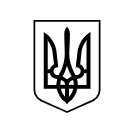 МІНІСТЕРСТВО ОХОРОНИ ЗДОРОВ'Я УКРАЇНИНАКАЗм. КиївПро організацію надання відновного лікування та реабілітаційної допомоги у сфері охорони здоров’я  військовослужбовцям сил оборониВідповідно до Закону України від 24 лютого 2022 року № 2102-IX «Про затвердження Указу Президента України «Про введення воєнного стану в Україні», пункту 8 Положення про Міністерство охорони здоров’я України, затвердженого постановою Кабінету Міністрів України від 25 березня 2015 року № 267 (в редакції постанови Кабінету Міністрів України від 24 січня 2020 року № 90), на основі листа від Командування медичних Сил Збройних Сил України від 16 березня 2022 року № 510/3/448 з метою покращення якості надання  медичної допомоги військовослужбовцям сил оборони для відновного лікування та надання реабілітаційної допомоги у сфері охорони здоров’яНАКАЗУЮ:1. Затвердити перелік закладів охорони здоров’я для відновного лікування та надання реабілітаційної допомоги у сфері охорони здоров’я військовослужбовцям сил оборони, що додається.2. Керівникам закладів охорони здоров’я згідно з переліком, затвердженим пунктом 1 цього наказу, вжити необхідних заходів для забезпечення відновного лікування та надання реабілітаційної допомоги у сфері охорони здоров’я військовослужбовцям сил оборони після надання їм спеціалізованої та високоспеціалізованої медичної допомоги у військово-медичних та цивільних закладах охорони здоров’я.3. Контроль за виконанням цього наказу покласти на заступника Міністра І. Микичак.16.03.2022N 495Міністр                                            Віктор ЛЯШКО